Муниципальное казенное общеобразовательное учреждение «Средняя общеобразовательная школа №5 имени А.С. Макаренко» городского округа «город Кизляр»Республики ДагестанСогласовано: 										    Утверждаю:_________________										______________Зам. директора по ВР							Директор МКОУ СОШ №5Абдулкеримова В.В.								               Щеглов Ю.А.«___» _______________ 2019г. 					           «___» _______________ 2019г.ПЛАН РАБОТЫДетского общественного объединения «Юные Макаренковцы» Российского движения школьниковна 2019-2020 учебный год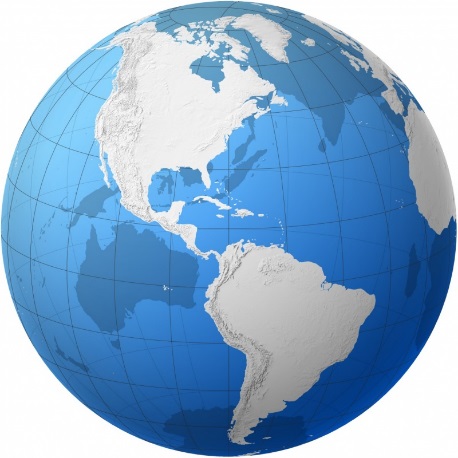 ДЕТСКАЯ ОБЩЕСТВЕННАЯ ОРГАНИЗАЦИЯ «ЮНЫЕ МАКАРЕНКОВЦЫ»Российского движенияшкольниковг.Кизляр, 2019г.Цель:Создание условий для самоопределения, самосовершенствования, саморазвития и самореализации детей и подростков через организацию активной, насыщенной интересными и полезными делами жизни детского коллектива, укрепление нравственного климата в нем и гуманных отношений.Задачи:Создание оптимальных условий для развития каждого школьника, с учетом его индивидуальных способностей и потребностейРазвитие у учащихся патриотических, гражданских, нравственных и эстетических чувств, а также чувства долга, ответственностиПриобщение учащихся к творчеству, обеспечение условий для самореализации творческих способностей и потребностей каждого школьникаСпособствовать формированию здорового образа жизни, системы общечеловеческих и социальных ценностейВоспитание культуры поведения, формирование коммуникативных навыков, гражданских и нравственных качеств, развитие творческого мышления, необходимого для практической деятельности, познания, ориентации в окружающем миреСтаршая вожатая МКОУ СОШ №5	______________		Хасанова Р.М.Организационная работаОрганизационная работаОрганизационная работаОрганизационная работа№МероприятиеКласс ОтветственныеСЕНТЯБРЬСЕНТЯБРЬСЕНТЯБРЬСЕНТЯБРЬ1Линейка, посвященная «Дню Знаний»1-11Заместитель директора по ВРСтаршая вожатая2Единые классные часы1-11Классные руководители3Конкурс рисунков «Красный, жёлтый, зелёный» по плану месячника безопасности детей2-4Старшая вожатая4День народного Единства Дагестана5-11Заместитель директора по ВРСтаршая вожатаяОКТЯБРЬОКТЯБРЬОКТЯБРЬОКТЯБРЬ1День пожилых людейактив2День города: праздничное шествие барабанщицактив3Праздничная программа «Наши добрые учителя», посвященная Дню Учителей8Классный руководитель4Осенний праздник «Королева Осень»5-8Старшая вожатая, актив ДОО5Конкурс поделок на тему: «Осенняя пора»1-4Старшая вожатая, актив ДОО6Городской Сбор актива ДОО ЮК 2019 «РДШ» собирает друзей!», посв. Дню рождения РДШДДТСтаршая вожатая, актив ДОО, методист МКУ ДО «ДДТ»НОЯБРЬНОЯБРЬНОЯБРЬНОЯБРЬ1Беседы в классах «День народного единства», конкурсы, стенгазеты2-4Классные  руководители2Конкурс чтецов ко Дню Матери, конкурс рисунков «День Матери»2-4Старшая вожатая, педагог-библиотекарь 3Городской фестиваль «Академия вожатского мастерства» ДДТСтаршая вожатая, актив ДОО, методист МКУ ДО «ДДТ»ДЕКАБРЬДЕКАБРЬДЕКАБРЬДЕКАБРЬ11Городская акция «Копилка добра»ДДТСтаршая вожатая, актив ДОО, методист МКУ ДО «ДДТ»2Городской конкурс «Зачет знаменных групп (I этап) в рамках деятельности Юнармии ДДТМетодист МКУ ДО «ДДТ»Старшая вожатая3Городской конкурс «Зачет знаменных групп (II этап) в рамках деятельности Юнармии СОШ №9Методист МКУ ДО «ДДТ»Старшая вожатая4Новогодний балЗам. директора по ВР, старшая вожатая, классные руководителиЯНВАРЬЯНВАРЬЯНВАРЬЯНВАРЬ1Работа по плану зимних каникул2-8Зам. директора по ВР, старшая вожатая, классные руководители2Неделя Соколят (с 27.01.2020г. по 01.02.2020г.)2-4Старшая вожатая, классные руководители3Муниципальный этап Всероссийского фестиваля «Детство без границ»ДДТ2-4Зам. директора по ВР, старшая вожатая, классные руководителиФЕВРАЛЬФЕВРАЛЬФЕВРАЛЬФЕВРАЛЬ1Городской творческий конкурс боевых листков, посвящ. Дню памяти юного героя-антифашиста ДДТ5-7Методист МКУ ДО «ДДТ»Старшая вожатая2Городская торжественная линейка, посвящ. Дню памяти юного героя-антифашиста в рамках деятельности ЮнармииДДТ5-7Методист МКУ ДО «ДДТ»Старшая вожатая3«Поговорим о любви в День святого Валентина»2-11Старшая вожатая, классные руководители4Городской фестиваль «Парад Российских войск» в рамках деятельности Юнармии ДДТ3-4Методист МКУ ДО «ДДТ»Старшая вожатая5Конкурс рисунков «Папин день»2-4Старшая вожатая, классные руководителиМАРТМАРТМАРТМАРТ6Работа по плану весенних каникул2-4Старшая вожатая, классные руководители 7Городской конкурс «Лучшее ДОО 2020»ДДТМетодист МКУ ДО «ДДТ»Старшая вожатая8Конкурс рисунков «8 Марта»2-8Старшая вожатая, классные руководители АПРЕЛЬАПРЕЛЬАПРЕЛЬАПРЕЛЬ1Конкурс «Делая добро»2-8Классные руководители2Городской конкурс «Смотр строя и песни» в рамках деятельности Юнармии6-7Старшая вожатая3Неделя здоровья1-11Зам. директора по ВРСтаршая вожатая, учителя физической культурыМАЙМАЙМАЙМАЙ1Городской конкурс декоративно-прикладного творчества «Этот День Победы!», посв. 75-летию Дня ПобедыДДТМетодист МКУ ДО «ДДТ»Старшая вожатая2Городской круглый стол, посвященный Дню ПобедыДДТМетодист МКУ ДО «ДДТ»Старшая вожатая3Городская акция, посвященная Всероссийскому Дню ДООДДТМетодист МКУ ДО «ДДТ»Старшая вожатая4Праздник «Последний звонок»9,11Зам. директора по ВР,Старшая вожатая,Классные руководители